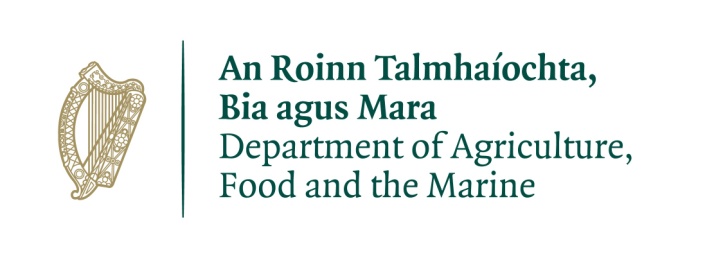 Pesticide Registration DivisionDAFM LaboratoriesBackweston CampusCelbridge | Co. KildareIRELANDW23 VW2CTelephone: 353 1 615 7552Fax:	353 1 615 7575Email: Prd_trials@agriculture.gov.ieWeb: www.pcs.agriculture.gov.iePesticide Registration DivisionDAFM LaboratoriesBackweston CampusCelbridge | Co. KildareIRELANDW23 VW2CTelephone: 353 1 615 7552Fax:	353 1 615 7575Email: Prd_trials@agriculture.gov.ieWeb: www.pcs.agriculture.gov.iePesticide Registration DivisionDAFM LaboratoriesBackweston CampusCelbridge | Co. KildareIRELANDW23 VW2CTelephone: 353 1 615 7552Fax:	353 1 615 7575Email: Prd_trials@agriculture.gov.ieWeb: www.pcs.agriculture.gov.iePesticide Registration DivisionDAFM LaboratoriesBackweston CampusCelbridge | Co. KildareIRELANDW23 VW2CTelephone: 353 1 615 7552Fax:	353 1 615 7575Email: Prd_trials@agriculture.gov.ieWeb: www.pcs.agriculture.gov.iePesticide Registration DivisionDAFM LaboratoriesBackweston CampusCelbridge | Co. KildareIRELANDW23 VW2CTelephone: 353 1 615 7552Fax:	353 1 615 7575Email: Prd_trials@agriculture.gov.ieWeb: www.pcs.agriculture.gov.iePesticide Registration DivisionDAFM LaboratoriesBackweston CampusCelbridge | Co. KildareIRELANDW23 VW2CTelephone: 353 1 615 7552Fax:	353 1 615 7575Email: Prd_trials@agriculture.gov.ieWeb: www.pcs.agriculture.gov.iePesticide Registration DivisionDAFM LaboratoriesBackweston CampusCelbridge | Co. KildareIRELANDW23 VW2CTelephone: 353 1 615 7552Fax:	353 1 615 7575Email: Prd_trials@agriculture.gov.ieWeb: www.pcs.agriculture.gov.iePesticide Registration DivisionDAFM LaboratoriesBackweston CampusCelbridge | Co. KildareIRELANDW23 VW2CTelephone: 353 1 615 7552Fax:	353 1 615 7575Email: Prd_trials@agriculture.gov.ieWeb: www.pcs.agriculture.gov.iePesticide Registration DivisionDAFM LaboratoriesBackweston CampusCelbridge | Co. KildareIRELANDW23 VW2CTelephone: 353 1 615 7552Fax:	353 1 615 7575Email: Prd_trials@agriculture.gov.ieWeb: www.pcs.agriculture.gov.ieApplication for a Test Facility Trial Permit (TFTP)European Communities (Plant Protection Products) Regulations, 2012 (S.I. No. 159 of 2012)Application for a Test Facility Trial Permit (TFTP)European Communities (Plant Protection Products) Regulations, 2012 (S.I. No. 159 of 2012)Application for a Test Facility Trial Permit (TFTP)European Communities (Plant Protection Products) Regulations, 2012 (S.I. No. 159 of 2012)Application for a Test Facility Trial Permit (TFTP)European Communities (Plant Protection Products) Regulations, 2012 (S.I. No. 159 of 2012)Application for a Test Facility Trial Permit (TFTP)European Communities (Plant Protection Products) Regulations, 2012 (S.I. No. 159 of 2012)Application for a Test Facility Trial Permit (TFTP)European Communities (Plant Protection Products) Regulations, 2012 (S.I. No. 159 of 2012)Application for a Test Facility Trial Permit (TFTP)European Communities (Plant Protection Products) Regulations, 2012 (S.I. No. 159 of 2012)Application for a Test Facility Trial Permit (TFTP)European Communities (Plant Protection Products) Regulations, 2012 (S.I. No. 159 of 2012)Application for a Test Facility Trial Permit (TFTP)European Communities (Plant Protection Products) Regulations, 2012 (S.I. No. 159 of 2012)Application for a Test Facility Trial Permit (TFTP)European Communities (Plant Protection Products) Regulations, 2012 (S.I. No. 159 of 2012)Application for a Test Facility Trial Permit (TFTP)European Communities (Plant Protection Products) Regulations, 2012 (S.I. No. 159 of 2012)Application for a Test Facility Trial Permit (TFTP)European Communities (Plant Protection Products) Regulations, 2012 (S.I. No. 159 of 2012)Application for a Test Facility Trial Permit (TFTP)European Communities (Plant Protection Products) Regulations, 2012 (S.I. No. 159 of 2012)Application for a Test Facility Trial Permit (TFTP)European Communities (Plant Protection Products) Regulations, 2012 (S.I. No. 159 of 2012)Application for a Test Facility Trial Permit (TFTP)European Communities (Plant Protection Products) Regulations, 2012 (S.I. No. 159 of 2012)Application for a Test Facility Trial Permit (TFTP)European Communities (Plant Protection Products) Regulations, 2012 (S.I. No. 159 of 2012)Application for a Test Facility Trial Permit (TFTP)European Communities (Plant Protection Products) Regulations, 2012 (S.I. No. 159 of 2012)NB: Please read Information note before completing this formNB: Please read Information note before completing this formNB: Please read Information note before completing this formNB: Please read Information note before completing this formNB: Please read Information note before completing this formNB: Please read Information note before completing this formNB: Please read Information note before completing this formNB: Please read Information note before completing this formNB: Please read Information note before completing this formNB: Please read Information note before completing this formNB: Please read Information note before completing this formNB: Please read Information note before completing this formNB: Please read Information note before completing this formNB: Please read Information note before completing this formNB: Please read Information note before completing this formNB: Please read Information note before completing this formNB: Please read Information note before completing this formPlease tick as appropriate:Program of Trials    □                                                     Single/Once off trial    □Please tick as appropriate:Program of Trials    □                                                     Single/Once off trial    □Please tick as appropriate:Program of Trials    □                                                     Single/Once off trial    □Please tick as appropriate:Program of Trials    □                                                     Single/Once off trial    □Please tick as appropriate:Program of Trials    □                                                     Single/Once off trial    □Please tick as appropriate:Program of Trials    □                                                     Single/Once off trial    □Please tick as appropriate:Program of Trials    □                                                     Single/Once off trial    □Please tick as appropriate:Program of Trials    □                                                     Single/Once off trial    □Please tick as appropriate:Program of Trials    □                                                     Single/Once off trial    □Please tick as appropriate:Program of Trials    □                                                     Single/Once off trial    □Please tick as appropriate:Program of Trials    □                                                     Single/Once off trial    □Please tick as appropriate:Program of Trials    □                                                     Single/Once off trial    □Please tick as appropriate:Program of Trials    □                                                     Single/Once off trial    □Please tick as appropriate:Program of Trials    □                                                     Single/Once off trial    □Please tick as appropriate:Program of Trials    □                                                     Single/Once off trial    □Please tick as appropriate:Program of Trials    □                                                     Single/Once off trial    □Please tick as appropriate:Program of Trials    □                                                     Single/Once off trial    □Section 1- Applicant DetailsSection 1- Applicant DetailsSection 1- Applicant DetailsSection 1- Applicant DetailsSection 1- Applicant DetailsSection 1- Applicant DetailsSection 1- Applicant DetailsSection 1- Applicant DetailsSection 1- Applicant DetailsSection 1- Applicant DetailsSection 1- Applicant DetailsSection 1- Applicant DetailsSection 1- Applicant DetailsSection 1- Applicant DetailsSection 1- Applicant DetailsSection 1- Applicant DetailsSection 1- Applicant Details1.1  Applicant Name and Address1.1  Applicant Name and Address1.1  Applicant Name and Address1.1  Applicant Name and Address1.1  Applicant Name and Address1.1  Applicant Name and Address1.1  Applicant Name and Address1.1  Applicant Name and Address1.1  Applicant Name and Address1.1  Applicant Name and Address1.1  Applicant Name and Address1.1  Applicant Name and Address1.1  Applicant Name and Address1.1  Applicant Name and Address1.1  Applicant Name and Address1.1  Applicant Name and Address1.1  Applicant Name and AddressName:Tel:Tel:AddressFax:Fax:AddressMob:Mob:AddressEmail:Email:1.2 – Application for Test Facility Trial Permit (TFTP) (tick as appropriate)New TFTP    □                            Renewal of a TFTP     □                               Extension of a TFTP    □1.2 – Application for Test Facility Trial Permit (TFTP) (tick as appropriate)New TFTP    □                            Renewal of a TFTP     □                               Extension of a TFTP    □1.2 – Application for Test Facility Trial Permit (TFTP) (tick as appropriate)New TFTP    □                            Renewal of a TFTP     □                               Extension of a TFTP    □1.2 – Application for Test Facility Trial Permit (TFTP) (tick as appropriate)New TFTP    □                            Renewal of a TFTP     □                               Extension of a TFTP    □1.2 – Application for Test Facility Trial Permit (TFTP) (tick as appropriate)New TFTP    □                            Renewal of a TFTP     □                               Extension of a TFTP    □1.2 – Application for Test Facility Trial Permit (TFTP) (tick as appropriate)New TFTP    □                            Renewal of a TFTP     □                               Extension of a TFTP    □1.2 – Application for Test Facility Trial Permit (TFTP) (tick as appropriate)New TFTP    □                            Renewal of a TFTP     □                               Extension of a TFTP    □1.2 – Application for Test Facility Trial Permit (TFTP) (tick as appropriate)New TFTP    □                            Renewal of a TFTP     □                               Extension of a TFTP    □1.2 – Application for Test Facility Trial Permit (TFTP) (tick as appropriate)New TFTP    □                            Renewal of a TFTP     □                               Extension of a TFTP    □1.2 – Application for Test Facility Trial Permit (TFTP) (tick as appropriate)New TFTP    □                            Renewal of a TFTP     □                               Extension of a TFTP    □1.2 – Application for Test Facility Trial Permit (TFTP) (tick as appropriate)New TFTP    □                            Renewal of a TFTP     □                               Extension of a TFTP    □1.2 – Application for Test Facility Trial Permit (TFTP) (tick as appropriate)New TFTP    □                            Renewal of a TFTP     □                               Extension of a TFTP    □1.2 – Application for Test Facility Trial Permit (TFTP) (tick as appropriate)New TFTP    □                            Renewal of a TFTP     □                               Extension of a TFTP    □1.2 – Application for Test Facility Trial Permit (TFTP) (tick as appropriate)New TFTP    □                            Renewal of a TFTP     □                               Extension of a TFTP    □1.2 – Application for Test Facility Trial Permit (TFTP) (tick as appropriate)New TFTP    □                            Renewal of a TFTP     □                               Extension of a TFTP    □1.2 – Application for Test Facility Trial Permit (TFTP) (tick as appropriate)New TFTP    □                            Renewal of a TFTP     □                               Extension of a TFTP    □1.2 – Application for Test Facility Trial Permit (TFTP) (tick as appropriate)New TFTP    □                            Renewal of a TFTP     □                               Extension of a TFTP    □1.3 - Status of Applicant: (tick one or more as appropriate)1.3 - Status of Applicant: (tick one or more as appropriate)1.3 - Status of Applicant: (tick one or more as appropriate)1.3 - Status of Applicant: (tick one or more as appropriate)1.3 - Status of Applicant: (tick one or more as appropriate)1.3 - Status of Applicant: (tick one or more as appropriate)1.3 - Status of Applicant: (tick one or more as appropriate)1.3 - Status of Applicant: (tick one or more as appropriate)1.3 - Status of Applicant: (tick one or more as appropriate)1.3 - Status of Applicant: (tick one or more as appropriate)1.3 - Status of Applicant: (tick one or more as appropriate)1.3 - Status of Applicant: (tick one or more as appropriate)1.3 - Status of Applicant: (tick one or more as appropriate)1.3 - Status of Applicant: (tick one or more as appropriate)1.3 - Status of Applicant: (tick one or more as appropriate)1.3 - Status of Applicant: (tick one or more as appropriate)1.3 - Status of Applicant: (tick one or more as appropriate)Professional Agricultural Organization   □Professional Agricultural Organization   □Professional Agricultural Organization   □Professional Agricultural Organization   □Professional Agricultural Organization   □Professional Agricultural Organization   □Professional Agricultural Organization   □Professional Agricultural Organization   □Professional Agricultural Organization   □Official Body (involved in agricultural activities)  □Official Body (involved in agricultural activities)  □Official Body (involved in agricultural activities)  □Official Body (involved in agricultural activities)  □Official Body (involved in agricultural activities)  □Official Body (involved in agricultural activities)  □Official Body (involved in agricultural activities)  □Official Body (involved in agricultural activities)  □Commercial Company   □Commercial Company   □Commercial Company   □Commercial Company   □Commercial Company   □Commercial Company   □Commercial Company   □Commercial Company   □Commercial Company   □Scientific Body (involved in agricultural activities)  □Scientific Body (involved in agricultural activities)  □Scientific Body (involved in agricultural activities)  □Scientific Body (involved in agricultural activities)  □Scientific Body (involved in agricultural activities)  □Scientific Body (involved in agricultural activities)  □Scientific Body (involved in agricultural activities)  □Scientific Body (involved in agricultural activities)  □Agri Consultant/ Agronomist   □Agri Consultant/ Agronomist   □Agri Consultant/ Agronomist   □Agri Consultant/ Agronomist   □Agri Consultant/ Agronomist   □Agri Consultant/ Agronomist   □Agri Consultant/ Agronomist   □Agri Consultant/ Agronomist   □Agri Consultant/ Agronomist   □Educational Body   □Educational Body   □Educational Body   □Educational Body   □Educational Body   □Educational Body   □Educational Body   □Educational Body   □Other    □    Specify..................................................................................................................................Other    □    Specify..................................................................................................................................Other    □    Specify..................................................................................................................................Other    □    Specify..................................................................................................................................Other    □    Specify..................................................................................................................................Other    □    Specify..................................................................................................................................Other    □    Specify..................................................................................................................................Other    □    Specify..................................................................................................................................Other    □    Specify..................................................................................................................................Other    □    Specify..................................................................................................................................Other    □    Specify..................................................................................................................................Other    □    Specify..................................................................................................................................Other    □    Specify..................................................................................................................................Other    □    Specify..................................................................................................................................Other    □    Specify..................................................................................................................................Other    □    Specify..................................................................................................................................Other    □    Specify..................................................................................................................................1.4 Type of test (tick as appropriate)Effectiveness   □             Crop Safety   □Other   □ (describe)……………………………………………………………………………………………1.4 Type of test (tick as appropriate)Effectiveness   □             Crop Safety   □Other   □ (describe)……………………………………………………………………………………………1.4 Type of test (tick as appropriate)Effectiveness   □             Crop Safety   □Other   □ (describe)……………………………………………………………………………………………1.4 Type of test (tick as appropriate)Effectiveness   □             Crop Safety   □Other   □ (describe)……………………………………………………………………………………………1.4 Type of test (tick as appropriate)Effectiveness   □             Crop Safety   □Other   □ (describe)……………………………………………………………………………………………1.4 Type of test (tick as appropriate)Effectiveness   □             Crop Safety   □Other   □ (describe)……………………………………………………………………………………………1.4 Type of test (tick as appropriate)Effectiveness   □             Crop Safety   □Other   □ (describe)……………………………………………………………………………………………1.4 Type of test (tick as appropriate)Effectiveness   □             Crop Safety   □Other   □ (describe)……………………………………………………………………………………………1.4 Type of test (tick as appropriate)Effectiveness   □             Crop Safety   □Other   □ (describe)……………………………………………………………………………………………1.4 Type of test (tick as appropriate)Effectiveness   □             Crop Safety   □Other   □ (describe)……………………………………………………………………………………………1.4 Type of test (tick as appropriate)Effectiveness   □             Crop Safety   □Other   □ (describe)……………………………………………………………………………………………1.4 Type of test (tick as appropriate)Effectiveness   □             Crop Safety   □Other   □ (describe)……………………………………………………………………………………………1.4 Type of test (tick as appropriate)Effectiveness   □             Crop Safety   □Other   □ (describe)……………………………………………………………………………………………1.4 Type of test (tick as appropriate)Effectiveness   □             Crop Safety   □Other   □ (describe)……………………………………………………………………………………………1.4 Type of test (tick as appropriate)Effectiveness   □             Crop Safety   □Other   □ (describe)……………………………………………………………………………………………1.4 Type of test (tick as appropriate)Effectiveness   □             Crop Safety   □Other   □ (describe)……………………………………………………………………………………………1.4 Type of test (tick as appropriate)Effectiveness   □             Crop Safety   □Other   □ (describe)……………………………………………………………………………………………1.5 – Professionally Qualified Persons under whose Supervision trials/experiments will be carried out1.5 – Professionally Qualified Persons under whose Supervision trials/experiments will be carried out1.5 – Professionally Qualified Persons under whose Supervision trials/experiments will be carried out1.5 – Professionally Qualified Persons under whose Supervision trials/experiments will be carried out1.5 – Professionally Qualified Persons under whose Supervision trials/experiments will be carried out1.5 – Professionally Qualified Persons under whose Supervision trials/experiments will be carried out1.5 – Professionally Qualified Persons under whose Supervision trials/experiments will be carried out1.5 – Professionally Qualified Persons under whose Supervision trials/experiments will be carried out1.5 – Professionally Qualified Persons under whose Supervision trials/experiments will be carried out1.5 – Professionally Qualified Persons under whose Supervision trials/experiments will be carried out1.5 – Professionally Qualified Persons under whose Supervision trials/experiments will be carried out1.5 – Professionally Qualified Persons under whose Supervision trials/experiments will be carried out1.5 – Professionally Qualified Persons under whose Supervision trials/experiments will be carried out1.5 – Professionally Qualified Persons under whose Supervision trials/experiments will be carried out1.5 – Professionally Qualified Persons under whose Supervision trials/experiments will be carried out1.5 – Professionally Qualified Persons under whose Supervision trials/experiments will be carried out1.5 – Professionally Qualified Persons under whose Supervision trials/experiments will be carried outNameNameNameProfessional QualificationProfessional QualificationProfessional QualificationNo. of years relevant experienceNo. of years relevant experienceNo. of years relevant experienceNo. of years relevant experienceContact No.Contact No.Contact No.E MailE MailE MailE MailSection 2 –Proposed trials/experiments which will be carried out:(tick the effectiveness and/or crop safety box for each crop type/area applied for)Section 2 –Proposed trials/experiments which will be carried out:(tick the effectiveness and/or crop safety box for each crop type/area applied for)Section 2 –Proposed trials/experiments which will be carried out:(tick the effectiveness and/or crop safety box for each crop type/area applied for)Section 2 –Proposed trials/experiments which will be carried out:(tick the effectiveness and/or crop safety box for each crop type/area applied for)Section 2 –Proposed trials/experiments which will be carried out:(tick the effectiveness and/or crop safety box for each crop type/area applied for)Section 2 –Proposed trials/experiments which will be carried out:(tick the effectiveness and/or crop safety box for each crop type/area applied for)Section 2 –Proposed trials/experiments which will be carried out:(tick the effectiveness and/or crop safety box for each crop type/area applied for)Section 2 –Proposed trials/experiments which will be carried out:(tick the effectiveness and/or crop safety box for each crop type/area applied for)Section 2 –Proposed trials/experiments which will be carried out:(tick the effectiveness and/or crop safety box for each crop type/area applied for)Section 2 –Proposed trials/experiments which will be carried out:(tick the effectiveness and/or crop safety box for each crop type/area applied for)Section 2 –Proposed trials/experiments which will be carried out:(tick the effectiveness and/or crop safety box for each crop type/area applied for)Section 2 –Proposed trials/experiments which will be carried out:(tick the effectiveness and/or crop safety box for each crop type/area applied for)Section 2 –Proposed trials/experiments which will be carried out:(tick the effectiveness and/or crop safety box for each crop type/area applied for)Section 2 –Proposed trials/experiments which will be carried out:(tick the effectiveness and/or crop safety box for each crop type/area applied for)Section 2 –Proposed trials/experiments which will be carried out:(tick the effectiveness and/or crop safety box for each crop type/area applied for)Section 2 –Proposed trials/experiments which will be carried out:(tick the effectiveness and/or crop safety box for each crop type/area applied for)Section 2 –Proposed trials/experiments which will be carried out:(tick the effectiveness and/or crop safety box for each crop type/area applied for)Crop TypeCrop TypeCrop TypeCrop TypeTrial TypeTrial TypeTrial TypeTrial TypeTrial TypeCrop TypeCrop TypeCrop TypeCrop TypeCrop TypeTrial TypeTrial TypeTrial TypeEffectivenessEffectivenessEffectivenessEffectivenessCrop SafetyEffectivenessEffectivenessCrop SafetyAquatic areaAquatic areaAquatic areaAquatic area□□□□□OilseedsOilseedsOilseedsOilseedsOilseeds□□□CerealsCerealsCerealsCereals□□□□□OrchardsOrchardsOrchardsOrchardsOrchards□□□Forestry (including forest nurseries)Forestry (including forest nurseries)Forestry (including forest nurseries)Forestry (including forest nurseries)□□□□□OrnamentalsOrnamentalsOrnamentalsOrnamentalsOrnamentals□□□Fruit (including pome fruit, berries and small fruits, and stone fruit)Fruit (including pome fruit, berries and small fruits, and stone fruit)Fruit (including pome fruit, berries and small fruits, and stone fruit)Fruit (including pome fruit, berries and small fruits, and stone fruit)□□□□□PotatoesPotatoesPotatoesPotatoesPotatoes□□□FungiFungiFungiFungi□□□□□PulsesPulsesPulsesPulsesPulses□□□Grassland (forage)Grassland (forage)Grassland (forage)Grassland (forage)□□□□□Vegetables (including stem, fruiting, leafy, bulb, root and tuber, brassica etc.)Vegetables (including stem, fruiting, leafy, bulb, root and tuber, brassica etc.)Vegetables (including stem, fruiting, leafy, bulb, root and tuber, brassica etc.)Vegetables (including stem, fruiting, leafy, bulb, root and tuber, brassica etc.)Vegetables (including stem, fruiting, leafy, bulb, root and tuber, brassica etc.)□□□Grassland (amenity)Grassland (amenity)Grassland (amenity)Grassland (amenity)□□□□□Protected cropProtected cropProtected cropProtected cropProtected crop□□□MaizeMaizeMaizeMaize□□□□□Amenity (other)Amenity (other)Amenity (other)Amenity (other)Amenity (other)□□□Non-crop areaNon-crop areaNon-crop areaNon-crop area□□□□Other (specify)__________Other (specify)__________Other (specify)__________Other (specify)__________Other (specify)__________□□□Section 3 - Equipment and other facilities necessary to conduct trials/ experiments (whether owned or available to the applicant).  (tick 1 or more as appropriate)Section 3 - Equipment and other facilities necessary to conduct trials/ experiments (whether owned or available to the applicant).  (tick 1 or more as appropriate)Section 3 - Equipment and other facilities necessary to conduct trials/ experiments (whether owned or available to the applicant).  (tick 1 or more as appropriate)Section 3 - Equipment and other facilities necessary to conduct trials/ experiments (whether owned or available to the applicant).  (tick 1 or more as appropriate)Section 3 - Equipment and other facilities necessary to conduct trials/ experiments (whether owned or available to the applicant).  (tick 1 or more as appropriate)Section 3 - Equipment and other facilities necessary to conduct trials/ experiments (whether owned or available to the applicant).  (tick 1 or more as appropriate)Section 3 - Equipment and other facilities necessary to conduct trials/ experiments (whether owned or available to the applicant).  (tick 1 or more as appropriate)Section 3 - Equipment and other facilities necessary to conduct trials/ experiments (whether owned or available to the applicant).  (tick 1 or more as appropriate)Section 3 - Equipment and other facilities necessary to conduct trials/ experiments (whether owned or available to the applicant).  (tick 1 or more as appropriate)Section 3 - Equipment and other facilities necessary to conduct trials/ experiments (whether owned or available to the applicant).  (tick 1 or more as appropriate)Section 3 - Equipment and other facilities necessary to conduct trials/ experiments (whether owned or available to the applicant).  (tick 1 or more as appropriate)Section 3 - Equipment and other facilities necessary to conduct trials/ experiments (whether owned or available to the applicant).  (tick 1 or more as appropriate)Section 3 - Equipment and other facilities necessary to conduct trials/ experiments (whether owned or available to the applicant).  (tick 1 or more as appropriate)Section 3 - Equipment and other facilities necessary to conduct trials/ experiments (whether owned or available to the applicant).  (tick 1 or more as appropriate)Section 3 - Equipment and other facilities necessary to conduct trials/ experiments (whether owned or available to the applicant).  (tick 1 or more as appropriate)Section 3 - Equipment and other facilities necessary to conduct trials/ experiments (whether owned or available to the applicant).  (tick 1 or more as appropriate)Section 3 - Equipment and other facilities necessary to conduct trials/ experiments (whether owned or available to the applicant).  (tick 1 or more as appropriate)OwnedOwnedAvailableAvailableOwnedAvailableAvailableCultivation / Sowing / FertilisingCultivation / Sowing / FertilisingCultivation / Sowing / FertilisingCultivation / Sowing / FertilisingCultivation / Sowing / Fertilising□□□□Weighing / counting / quality assessmentsWeighing / counting / quality assessmentsWeighing / counting / quality assessmentsWeighing / counting / quality assessmentsWeighing / counting / quality assessments□□□Marking out / Measuring of plotsMarking out / Measuring of plotsMarking out / Measuring of plotsMarking out / Measuring of plotsMarking out / Measuring of plots□□□□Harvesting and TransportHarvesting and TransportHarvesting and TransportHarvesting and TransportHarvesting and Transport□□□Environmental monitoring equipment – (temperature, wind speed, humidity, precipitation)Environmental monitoring equipment – (temperature, wind speed, humidity, precipitation)Environmental monitoring equipment – (temperature, wind speed, humidity, precipitation)Environmental monitoring equipment – (temperature, wind speed, humidity, precipitation)Environmental monitoring equipment – (temperature, wind speed, humidity, precipitation)□□□□Sample storageSample storageSample storageSample storageSample storage□□□Product application equipment Product application equipment Product application equipment Product application equipment Product application equipment □□□□Disposal facilities (where appropriate)Disposal facilities (where appropriate)Disposal facilities (where appropriate)Disposal facilities (where appropriate)Disposal facilities (where appropriate)□□□Product preparation / storage / transportProduct preparation / storage / transportProduct preparation / storage / transportProduct preparation / storage / transportProduct preparation / storage / transport□□□□Ancillary equipment/ facilitiesAncillary equipment/ facilitiesAncillary equipment/ facilitiesAncillary equipment/ facilitiesAncillary equipment/ facilities□□□PPEPPEPPEPPEPPE□□□□Other (specify)_________Other (specify)_________Other (specify)_________Other (specify)_________Other (specify)_________□□□Data Recording/ analysisData Recording/ analysisData Recording/ analysisData Recording/ analysisData Recording/ analysis□□□□NB: A separate list of all items of owned and available equipment/machinery/facilities must be provided with this applicationNB: A separate list of all items of owned and available equipment/machinery/facilities must be provided with this applicationNB: A separate list of all items of owned and available equipment/machinery/facilities must be provided with this applicationNB: A separate list of all items of owned and available equipment/machinery/facilities must be provided with this applicationNB: A separate list of all items of owned and available equipment/machinery/facilities must be provided with this applicationNB: A separate list of all items of owned and available equipment/machinery/facilities must be provided with this applicationNB: A separate list of all items of owned and available equipment/machinery/facilities must be provided with this applicationNB: A separate list of all items of owned and available equipment/machinery/facilities must be provided with this applicationNB: A separate list of all items of owned and available equipment/machinery/facilities must be provided with this applicationNB: A separate list of all items of owned and available equipment/machinery/facilities must be provided with this applicationNB: A separate list of all items of owned and available equipment/machinery/facilities must be provided with this applicationNB: A separate list of all items of owned and available equipment/machinery/facilities must be provided with this applicationNB: A separate list of all items of owned and available equipment/machinery/facilities must be provided with this applicationNB: A separate list of all items of owned and available equipment/machinery/facilities must be provided with this applicationNB: A separate list of all items of owned and available equipment/machinery/facilities must be provided with this applicationNB: A separate list of all items of owned and available equipment/machinery/facilities must be provided with this applicationNB: A separate list of all items of owned and available equipment/machinery/facilities must be provided with this applicationI declare that all items listed are regularly calibrated and maintained as appropriate, and that these records are available for inspection    □ (please tick box)I declare that all items listed are regularly calibrated and maintained as appropriate, and that these records are available for inspection    □ (please tick box)I declare that all items listed are regularly calibrated and maintained as appropriate, and that these records are available for inspection    □ (please tick box)I declare that all items listed are regularly calibrated and maintained as appropriate, and that these records are available for inspection    □ (please tick box)I declare that all items listed are regularly calibrated and maintained as appropriate, and that these records are available for inspection    □ (please tick box)I declare that all items listed are regularly calibrated and maintained as appropriate, and that these records are available for inspection    □ (please tick box)I declare that all items listed are regularly calibrated and maintained as appropriate, and that these records are available for inspection    □ (please tick box)I declare that all items listed are regularly calibrated and maintained as appropriate, and that these records are available for inspection    □ (please tick box)I declare that all items listed are regularly calibrated and maintained as appropriate, and that these records are available for inspection    □ (please tick box)I declare that all items listed are regularly calibrated and maintained as appropriate, and that these records are available for inspection    □ (please tick box)I declare that all items listed are regularly calibrated and maintained as appropriate, and that these records are available for inspection    □ (please tick box)I declare that all items listed are regularly calibrated and maintained as appropriate, and that these records are available for inspection    □ (please tick box)I declare that all items listed are regularly calibrated and maintained as appropriate, and that these records are available for inspection    □ (please tick box)I declare that all items listed are regularly calibrated and maintained as appropriate, and that these records are available for inspection    □ (please tick box)I declare that all items listed are regularly calibrated and maintained as appropriate, and that these records are available for inspection    □ (please tick box)I declare that all items listed are regularly calibrated and maintained as appropriate, and that these records are available for inspection    □ (please tick box)I declare that all items listed are regularly calibrated and maintained as appropriate, and that these records are available for inspection    □ (please tick box)Section 4.  Standard Operating Procedures (SOPs)/Manuals     Please provide a separate list and copies of all SOPs relating to efficacy testing workSection 4.  Standard Operating Procedures (SOPs)/Manuals     Please provide a separate list and copies of all SOPs relating to efficacy testing workSection 4.  Standard Operating Procedures (SOPs)/Manuals     Please provide a separate list and copies of all SOPs relating to efficacy testing workSection 4.  Standard Operating Procedures (SOPs)/Manuals     Please provide a separate list and copies of all SOPs relating to efficacy testing workSection 4.  Standard Operating Procedures (SOPs)/Manuals     Please provide a separate list and copies of all SOPs relating to efficacy testing workSection 4.  Standard Operating Procedures (SOPs)/Manuals     Please provide a separate list and copies of all SOPs relating to efficacy testing workSection 4.  Standard Operating Procedures (SOPs)/Manuals     Please provide a separate list and copies of all SOPs relating to efficacy testing workSection 4.  Standard Operating Procedures (SOPs)/Manuals     Please provide a separate list and copies of all SOPs relating to efficacy testing workSection 4.  Standard Operating Procedures (SOPs)/Manuals     Please provide a separate list and copies of all SOPs relating to efficacy testing workSection 4.  Standard Operating Procedures (SOPs)/Manuals     Please provide a separate list and copies of all SOPs relating to efficacy testing workSection 4.  Standard Operating Procedures (SOPs)/Manuals     Please provide a separate list and copies of all SOPs relating to efficacy testing workSection 4.  Standard Operating Procedures (SOPs)/Manuals     Please provide a separate list and copies of all SOPs relating to efficacy testing workSection 4.  Standard Operating Procedures (SOPs)/Manuals     Please provide a separate list and copies of all SOPs relating to efficacy testing workSection 4.  Standard Operating Procedures (SOPs)/Manuals     Please provide a separate list and copies of all SOPs relating to efficacy testing workSection 4.  Standard Operating Procedures (SOPs)/Manuals     Please provide a separate list and copies of all SOPs relating to efficacy testing workSection 4.  Standard Operating Procedures (SOPs)/Manuals     Please provide a separate list and copies of all SOPs relating to efficacy testing workSection 4.  Standard Operating Procedures (SOPs)/Manuals     Please provide a separate list and copies of all SOPs relating to efficacy testing workSection 5 – Sites and Premises     (complete Appendix 1 for each site or premises for which the application applies)Section 5 – Sites and Premises     (complete Appendix 1 for each site or premises for which the application applies)Section 5 – Sites and Premises     (complete Appendix 1 for each site or premises for which the application applies)Section 5 – Sites and Premises     (complete Appendix 1 for each site or premises for which the application applies)Section 5 – Sites and Premises     (complete Appendix 1 for each site or premises for which the application applies)Section 5 – Sites and Premises     (complete Appendix 1 for each site or premises for which the application applies)Section 5 – Sites and Premises     (complete Appendix 1 for each site or premises for which the application applies)Section 5 – Sites and Premises     (complete Appendix 1 for each site or premises for which the application applies)Section 5 – Sites and Premises     (complete Appendix 1 for each site or premises for which the application applies)Section 5 – Sites and Premises     (complete Appendix 1 for each site or premises for which the application applies)Section 5 – Sites and Premises     (complete Appendix 1 for each site or premises for which the application applies)Section 5 – Sites and Premises     (complete Appendix 1 for each site or premises for which the application applies)Section 5 – Sites and Premises     (complete Appendix 1 for each site or premises for which the application applies)Section 5 – Sites and Premises     (complete Appendix 1 for each site or premises for which the application applies)Section 5 – Sites and Premises     (complete Appendix 1 for each site or premises for which the application applies)Section 5 – Sites and Premises     (complete Appendix 1 for each site or premises for which the application applies)Section 5 – Sites and Premises     (complete Appendix 1 for each site or premises for which the application applies)Section 6- Further information:Section 6- Further information:Section 6- Further information:Section 6- Further information:Section 6- Further information:Section 6- Further information:Section 6- Further information:Section 6- Further information:Section 6- Further information:Section 6- Further information:Section 6- Further information:Section 6- Further information:Section 6- Further information:Section 6- Further information:Section 6- Further information:Section 6- Further information:Section 6- Further information:Section 7 – Declaration:Section 7 – Declaration:Section 7 – Declaration:Section 7 – Declaration:Section 7 – Declaration:Section 7 – Declaration:Section 7 – Declaration:Section 7 – Declaration:Section 7 – Declaration:Section 7 – Declaration:Section 7 – Declaration:Section 7 – Declaration:Section 7 – Declaration:Section 7 – Declaration:Section 7 – Declaration:Section 7 – Declaration:Section 7 – Declaration:I am willing to allow my contact details to be published on a DAFM database of registered Test Facilities:   □ (tick box if you agree).I confirm that the information provided in and with this application is correct and complete and if a Test Facility Trial Permit is granted, agree to abide by its terms and conditions and undertake to immediately inform the competent authority (DAFM) of all new information on the potentially harmful effects of plant protection products or of their residues on human or animal health or on the environment. I am willing to allow my contact details to be published on a DAFM database of registered Test Facilities:   □ (tick box if you agree).I confirm that the information provided in and with this application is correct and complete and if a Test Facility Trial Permit is granted, agree to abide by its terms and conditions and undertake to immediately inform the competent authority (DAFM) of all new information on the potentially harmful effects of plant protection products or of their residues on human or animal health or on the environment. I am willing to allow my contact details to be published on a DAFM database of registered Test Facilities:   □ (tick box if you agree).I confirm that the information provided in and with this application is correct and complete and if a Test Facility Trial Permit is granted, agree to abide by its terms and conditions and undertake to immediately inform the competent authority (DAFM) of all new information on the potentially harmful effects of plant protection products or of their residues on human or animal health or on the environment. I am willing to allow my contact details to be published on a DAFM database of registered Test Facilities:   □ (tick box if you agree).I confirm that the information provided in and with this application is correct and complete and if a Test Facility Trial Permit is granted, agree to abide by its terms and conditions and undertake to immediately inform the competent authority (DAFM) of all new information on the potentially harmful effects of plant protection products or of their residues on human or animal health or on the environment. I am willing to allow my contact details to be published on a DAFM database of registered Test Facilities:   □ (tick box if you agree).I confirm that the information provided in and with this application is correct and complete and if a Test Facility Trial Permit is granted, agree to abide by its terms and conditions and undertake to immediately inform the competent authority (DAFM) of all new information on the potentially harmful effects of plant protection products or of their residues on human or animal health or on the environment. I am willing to allow my contact details to be published on a DAFM database of registered Test Facilities:   □ (tick box if you agree).I confirm that the information provided in and with this application is correct and complete and if a Test Facility Trial Permit is granted, agree to abide by its terms and conditions and undertake to immediately inform the competent authority (DAFM) of all new information on the potentially harmful effects of plant protection products or of their residues on human or animal health or on the environment. I am willing to allow my contact details to be published on a DAFM database of registered Test Facilities:   □ (tick box if you agree).I confirm that the information provided in and with this application is correct and complete and if a Test Facility Trial Permit is granted, agree to abide by its terms and conditions and undertake to immediately inform the competent authority (DAFM) of all new information on the potentially harmful effects of plant protection products or of their residues on human or animal health or on the environment. I am willing to allow my contact details to be published on a DAFM database of registered Test Facilities:   □ (tick box if you agree).I confirm that the information provided in and with this application is correct and complete and if a Test Facility Trial Permit is granted, agree to abide by its terms and conditions and undertake to immediately inform the competent authority (DAFM) of all new information on the potentially harmful effects of plant protection products or of their residues on human or animal health or on the environment. I am willing to allow my contact details to be published on a DAFM database of registered Test Facilities:   □ (tick box if you agree).I confirm that the information provided in and with this application is correct and complete and if a Test Facility Trial Permit is granted, agree to abide by its terms and conditions and undertake to immediately inform the competent authority (DAFM) of all new information on the potentially harmful effects of plant protection products or of their residues on human or animal health or on the environment. I am willing to allow my contact details to be published on a DAFM database of registered Test Facilities:   □ (tick box if you agree).I confirm that the information provided in and with this application is correct and complete and if a Test Facility Trial Permit is granted, agree to abide by its terms and conditions and undertake to immediately inform the competent authority (DAFM) of all new information on the potentially harmful effects of plant protection products or of their residues on human or animal health or on the environment. I am willing to allow my contact details to be published on a DAFM database of registered Test Facilities:   □ (tick box if you agree).I confirm that the information provided in and with this application is correct and complete and if a Test Facility Trial Permit is granted, agree to abide by its terms and conditions and undertake to immediately inform the competent authority (DAFM) of all new information on the potentially harmful effects of plant protection products or of their residues on human or animal health or on the environment. I am willing to allow my contact details to be published on a DAFM database of registered Test Facilities:   □ (tick box if you agree).I confirm that the information provided in and with this application is correct and complete and if a Test Facility Trial Permit is granted, agree to abide by its terms and conditions and undertake to immediately inform the competent authority (DAFM) of all new information on the potentially harmful effects of plant protection products or of their residues on human or animal health or on the environment. I am willing to allow my contact details to be published on a DAFM database of registered Test Facilities:   □ (tick box if you agree).I confirm that the information provided in and with this application is correct and complete and if a Test Facility Trial Permit is granted, agree to abide by its terms and conditions and undertake to immediately inform the competent authority (DAFM) of all new information on the potentially harmful effects of plant protection products or of their residues on human or animal health or on the environment. I am willing to allow my contact details to be published on a DAFM database of registered Test Facilities:   □ (tick box if you agree).I confirm that the information provided in and with this application is correct and complete and if a Test Facility Trial Permit is granted, agree to abide by its terms and conditions and undertake to immediately inform the competent authority (DAFM) of all new information on the potentially harmful effects of plant protection products or of their residues on human or animal health or on the environment. I am willing to allow my contact details to be published on a DAFM database of registered Test Facilities:   □ (tick box if you agree).I confirm that the information provided in and with this application is correct and complete and if a Test Facility Trial Permit is granted, agree to abide by its terms and conditions and undertake to immediately inform the competent authority (DAFM) of all new information on the potentially harmful effects of plant protection products or of their residues on human or animal health or on the environment. I am willing to allow my contact details to be published on a DAFM database of registered Test Facilities:   □ (tick box if you agree).I confirm that the information provided in and with this application is correct and complete and if a Test Facility Trial Permit is granted, agree to abide by its terms and conditions and undertake to immediately inform the competent authority (DAFM) of all new information on the potentially harmful effects of plant protection products or of their residues on human or animal health or on the environment. I am willing to allow my contact details to be published on a DAFM database of registered Test Facilities:   □ (tick box if you agree).I confirm that the information provided in and with this application is correct and complete and if a Test Facility Trial Permit is granted, agree to abide by its terms and conditions and undertake to immediately inform the competent authority (DAFM) of all new information on the potentially harmful effects of plant protection products or of their residues on human or animal health or on the environment. For and on behalf of applicant (Company/Organization/Body/Consultant/etc):For and on behalf of applicant (Company/Organization/Body/Consultant/etc):For and on behalf of applicant (Company/Organization/Body/Consultant/etc):For and on behalf of applicant (Company/Organization/Body/Consultant/etc):For and on behalf of applicant (Company/Organization/Body/Consultant/etc):For and on behalf of applicant (Company/Organization/Body/Consultant/etc):For and on behalf of applicant (Company/Organization/Body/Consultant/etc):For and on behalf of applicant (Company/Organization/Body/Consultant/etc):For and on behalf of applicant (Company/Organization/Body/Consultant/etc):For and on behalf of applicant (Company/Organization/Body/Consultant/etc):For and on behalf of applicant (Company/Organization/Body/Consultant/etc):For and on behalf of applicant (Company/Organization/Body/Consultant/etc):For and on behalf of applicant (Company/Organization/Body/Consultant/etc):For and on behalf of applicant (Company/Organization/Body/Consultant/etc):For and on behalf of applicant (Company/Organization/Body/Consultant/etc):For and on behalf of applicant (Company/Organization/Body/Consultant/etc):For and on behalf of applicant (Company/Organization/Body/Consultant/etc):Name (Print)Name (Print)Status/ PositionStatus/ PositionStatus/ PositionSignatureSignatureDateDateDateWARNING: It is an offence to provide false or misleading information, or to fail to disclose information relevant to this application.WARNING: It is an offence to provide false or misleading information, or to fail to disclose information relevant to this application.WARNING: It is an offence to provide false or misleading information, or to fail to disclose information relevant to this application.WARNING: It is an offence to provide false or misleading information, or to fail to disclose information relevant to this application.WARNING: It is an offence to provide false or misleading information, or to fail to disclose information relevant to this application.WARNING: It is an offence to provide false or misleading information, or to fail to disclose information relevant to this application.WARNING: It is an offence to provide false or misleading information, or to fail to disclose information relevant to this application.WARNING: It is an offence to provide false or misleading information, or to fail to disclose information relevant to this application.WARNING: It is an offence to provide false or misleading information, or to fail to disclose information relevant to this application.WARNING: It is an offence to provide false or misleading information, or to fail to disclose information relevant to this application.WARNING: It is an offence to provide false or misleading information, or to fail to disclose information relevant to this application.WARNING: It is an offence to provide false or misleading information, or to fail to disclose information relevant to this application.WARNING: It is an offence to provide false or misleading information, or to fail to disclose information relevant to this application.WARNING: It is an offence to provide false or misleading information, or to fail to disclose information relevant to this application.WARNING: It is an offence to provide false or misleading information, or to fail to disclose information relevant to this application.WARNING: It is an offence to provide false or misleading information, or to fail to disclose information relevant to this application.WARNING: It is an offence to provide false or misleading information, or to fail to disclose information relevant to this application.